Town of Sturbridge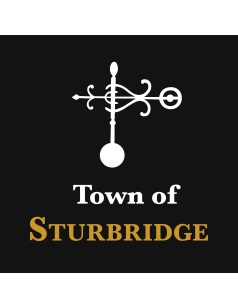 Special Events CommitteeAgenda:Special Events Committee Julian Room – Second FloorSturbridge Town Hall 308 Main Street Tuesday, June 28, 2022  – 5:30 p.m.Call to OrderQuorum Check – Roll CallOld Business: Acceptance of Minutes: June 7, 2022Update of SEC Funding for FY 2023New BusinessFarmer’s  Market UpdateHome of the Brave Race: November, 2022Next Meeting Adjournment 